                                 IZVJEŠTAJ              O REVIZIJI ZAVRŠNOG RAČUNA                     BUDŽETA OPŠTINE ŽABLJAK                           ZA 2014 GODINU     U Kolašinu, jul 2015 godineIZVJEŠTAJ NEZAVISNOG  REVIZORA SKUPŠTINI  OPŠTINE  ŽABLJAK  O PREDLOGU ZAVRŠNOG RAČUNA BUDŽETA OPŠTINE  ŽABLJAK  ZA 2014 GODINUIzvršili  smo reviziju predloga Završnog računa Budžeta Opštine Žabljak i to: Bilansa prihoda i rashoda za period 01.01.2014 godine do 31.12.2014 godine, Bilansa stanja na dan 31.12.2014 godine, Izvještaja o novčanim tokovima za period 01.01.2014.g. do 31.12.2014 godine , Izvještaja o kapitalnim rashodima i finansiranju , izvještaja o izvršenju budžeta, Izvještaja o korišćenju sredstava iz tekuće i stalne budžetske rezerve , Izvještaja o primljenim donacijama i kreditima, domaćim i inostranim i izvršenim otplatama dugova, Izvještaja o datim garancijama  tokom fiskalne godine, izvještaja  o izvršenim odstupanjima u odnosu na planirane iznose ,  izvještaja o potraživanjima  i izvještaja o stanju neizmirenih obaveza. Odgovornost  rukovodstva   za finansijske iskaze Rukovodstvo Opštine  Žabljak  je odgovorno za sastavljanje i prezentaciju finansijskih iskaza  u skladu sa Međunarodnim standardima finansijskog izvještavanja . Odgovornost revizora Odgovornost je  naša  da na osnovu revizije koju smo  izvršili  damo  adekvatno mišljenje o objektivnosti i istinitosti Predloga Završnog računa budžeta Opštine   Žabljak.Reviziju smo izvršili  u skladu sa okvirom za vršenje revizije koji čine Međunarodni  Ravizorski Standardi (INTOSAI), kao i Nacionalno zakonodavstvo. Međunarodni Standardi Revizije nalažu da se revizija planira i izvrši na način koji omogućava da se sa visokim stepenom uvjeravanja , uvjeravanja u razumnoj mjeri , revizor uvjeri da finansijski iskazi koji su bili predmet revizije ne sadrže materijalno značajno pogrešne iskaze.Revizija obuhvata ispitivanje dokaza na bazi provjere odabranih uzoraka , na osnovu čega su potvrđena objelodanjivanja informacija u Predlogu Završnog računa Budžeta Opštine Žabljak   za 2014 godinu , kao i ocjenu primijenjenih Računovodstvenih Načela- Međunarodnih Računovodstvenih Standarda za Javni sektor , kao i usklađenosti sa zakonskim propisima. Smatramo  da revizija koju smo  izvršili  obezbjeđuje pouzdanu bazu informacija , saznanja i ocjena o finansijskim izvještajima i iskazima koji su bili predmet revizije za dato mišljenje.Finansijski izvještaji su urađeni u skladu sa Međunarodnim Računovodstvenim Standardima za finansijsko izvještavanje za Javni sektor, Odredbama Zakona o budžetu , Zakona o finansiranju Lokalne samouprave , kao i drugim propisima koji su relevantni za budžet Opštine Žabljak.U Izvještaju smo  dali  određene preporuke, kako bi organi Lokalne samouprave u budućem periodu poboljšali svoje poslovanje u sistemu Računovodstvene evidencije, sistema internih procedura i kontrola što bi ukupno dovelo do poboljšanja finansijskog izvještavanja u cjelini. Mišljenje Prema  našem  mišljenju Predlog Završnog računa Budžeta Opštine Žabljak   za 2014 godinu po svim segmentima daje istinit i objektivan prikaz budžetskih prihoda i rashoda u skladu sa Pravilnikom o računovodstvu i kontnom planu Budžeta , državnih fondova i jedinica lokalne samouprave, Međunarodnih Računovodstvenih Standarda za javni sektor, Zakonskih propisa kojim se regulišu javni prihodi i javni rashodi, kao i drugih propisa koji se primjenjuju prilikom izrade Završnog računa Opštine.U Kolašinu, jul  2015 godine                                  ,,RACIO-MONT“ DOO Kolašin                                                                                        OVLAŠĆENI REVIZOR:                                                                                       Rakočević Predrag dipl.ecc.                                BUDŽET OPŠTINE ŽABLJAK                                             -opšti dio-                                    BILANS  PRIHODA  I RASHODA                     U PERIODU OD 01.01.2014. GODINE DO 31.12.2014. GODINE PRIHODI :IZDACI  ( 1 ) IZVJEŠTAJ O NOVČANIM TOKOVIMA I – ekonomska klasifikacija                                                                                                                                          Godina 2014                                                                                                                           Period Januar- Decembar          U Žabljaku                                                                                                      Lice odgovorno za                                                                                                                      sastavljanje izvještaja,                                             Starešina organa                                                                                                             Svetlana Kasalica                                                  Jelena BojovićObrazac 2( 2 ) IZVJEŠTAJ O NOVČANIM TOKOVIMA II – funkcionalna klasifikacija                                                                              Godina   2014                                                                                                                                               Period  Januar -DecembarU   Žabljaku                                                                                                       Lice odgovorno za                             Starešina organa                                                                                                    sastavljanje izvještaja                                Jelena Bojović                                                                                                                Svetlana  Kasalica                                                                                                                                                                                        Obrazac 5 IZVJEŠTAJ O NEIZMIRENIM OBAVEZAMAGodina  2014U   Žabljaku                                                                                                             Lice odgovorno za                                                                                                                                                             sastavljanje izvještaja                                     Ovlašćeno lice                                                                                                              Svetlana Kasalica                                         Jelena BojovićUkupne neizmirene obaveze Budžeta Opštine Žabljak na dan 31.12.2014godine prikazane su u iznosu od  203.110,97  EUR-a.Оbrazac 7                                                                                                                 Godina 2014                                            IZVJEŠTAJ O KONSOLIDOVANOJ JAVNOJ POTROŠNJI            Period Januar-Decembar  (u €)                                                                                                                                Lice odgovorno za                                                 U Žabljaku                                                                                                           sastavljanje izvještaja                        Starešina organa                                                                                                                              Svetlana Kasalica                             Jelena Bojović2. PRIMIJENJENE RAČUNOVODSTVENE POLITIKE2.1.Osnov prikazivanja Finansijski iskazi su pripremljeni u skladu sa odredbama zakona o Budžetu , Zakona o finansiranju lokalne samouprave , kao i  u skladu sa odredbama Zakona o računovodstvu i reviziji koji nalaže da se priprema finansijskih izvještaja  vrši u skladu sa Međunarodnim  računovodstvenim  standardima  (MRS-JS) , odnosno po Međunarodnim računovodstvenim standardima finansijskog izvještavanja .  Iznosi u finansijskim izvještajima su iskazani u EUR-ima .2.2. Pravila procjenjivanja Osnovno pravilo procjenjivanja bilansnih pozicija je primljena odnosno isplaćena gotovina –Gotovinska osnova .2.3. Iznosi u stranoj valuti Naplata odnosno isplata iznosa u 2014.godini se isključivo vršila u EUR-ima.2.4.Nekretnine postrojenja i oprema Nekretnine postrojenja i oprema se prilikom nabavke iskazuju po nabavnoj odnosno fakturnoj vrijednosti dobavljača  i otpisuje se shodno pravilniku o razvrstavanju materijalne i nematerijalne imovine po grupama i metodama za obračun amortizacije budžetskih i vanbudžetskih     korisnika . U skladu sa Uredbom  o načinu vođenja evidencije pokretnih i nepokretnih stvari  i o popisu stvari u državnoj svojini   predviđeno je da  je obaveza da se vrijednost imovine uskladi sa tržišnom to jest fer vrijednošću . 2.5.Zalihe Opština na dan 31.12.2014. godine nije imala evidentiranih zaliha .2.6.Kratkoročna potraživanja Prema gotovinskoj osnovi računovodstva , prihodi –primici se priznaju tek kada entitet primi gotovinu ili gotovinski ekvivalent .Napomene uz finansijske izvještaje treba da omoguće uvid u stanje kratkoročnih potraživanja .2.7.Gotovina i gotovinski ekvivalenti Gotovina predstavlja stanje gotovine u blagajni i depoziti po viđenju .Gotovinski ekvivalenti su kratkoročna , visokolikvidna sredstva koja se u svakom momentu mogu pretvoriti u gotovinu .2.8.Dospjele obaveze  Napomene uz finansijske iskaze treba da omoguće dodatne informacije o stanju obaveza .2.9.Priznavanje prihoda i rashoda Prema gotovinskoj osnovi računovodstva , transakcije i događaji se priznaju tek kada entitet primi odnosno isplati gotovinu .Finansijski izvještaji urađeni po gotovinskoj osnovi treba da omoguće informacije o porijeklu prihoda , strukturu trošenja sredstava , kao gotovinskim saldima na dan izvještavanja .2.10.Amortizacija Amortizacija nefinansijske imovine koja se vodi u poslovnim knjigama se vrši u skladu sa Pravilnikom o razvrstavanju materijalne i nematerijalne imovine po grupama i metodama za obračun amortizacije budžetskih i vanbudžetskih korisnika .PREDMET,CILJ I OBIM REVIZIJE ZAVRŠNOG RAČUNA OPŠTINE  ŽABLJAK ZA 2014 GODINU1. Funkcija i organizacija :Skupština Opštine Žabljak je pravno lice u kome se vrše određeni poslovi Lokalne uprave u skladu sa Ustavom i Zakonima i odlukama koje sama donosi.Svoje aktivnosti Opština Žabljak ostvarivala je preko organa Lokalne uprave koji su osnovani kao Sekretarijati i Službe .Poslovi računovodstva i finansija u 2014 godini obavljani su u okviru Sekretarijata za finansije i ekonomski razvoj  . Sve finansijske transakcije evidentirane su u skladu sa ekonomskom, funkcionalnom i organizacionom klasifikacijom.Poslove kontrole, utvrđivanja i uplate zajedničkih prihoda Opštine Žabljak obavlja Poreska Uprava , a u skladu sa Zakonom o kontroli , utvrđivanju i uplati javnih prihoda.U Opštini Žabljak kontrola rasporeda sredstava se obavlja tako što dokumentacija na osnovu koje se vrši raspored sredstava, svakodnevno prolazi kroz uspostavljenu proceduru kontrole od strane ovlašćenih lica u Organima uprave  i Predsjednika Opštine.Na dan 31.12.2014. godine opština Žabljak je zapošljavala  52 službenika .2. Završni račun i Odluku o Budžetu Opštine Žabljak za kalendarsku godinu donosi Skupština Opštine . Primici i izdaci Budžeta moraju biti uravnoteženi . Budžet se sastoji iz opšteg i posebnog dijela.Opšti dio Budžeta sadrži : ukupan iznos primitaka , ukupan iznos izdataka iskazanih po ekonomskoj i funkcionalnoj klasifikaciji za tekući period , kao i tekuću i stalnu budžetsku rezervu.Posebni dio sadrži izdatke potrošačkih jedinica po programima i potprogramima sa detaljnim rasporedom po bližim namjenama.Sredstva odobrena potrošačkim jedinicama mogu se koristiti do 31.12. tekuće godine.Po isteku godine za koju je Budžet donesen sastavlja se Završni račun Budžeta.U skladu sa Članom 55. Zakona o finansiranju Lokalne samouprave  (sl.l.RCG br.42/03, 44/03 , 5/08 , 51/08, 51/08 i 74/10)  a u skladu sa revizijskim standardima Međunarodne Organizacije Vrhovnih Revizorskih Institucija- INTOSAI izvršena je revizija Završnog računa Budžeta Opštine Žabljak za 2014 godinu.Revizija se vrši radi obezbeđivanja bitnih informacija o upravljanju Budžetom, imovinom i ekonomskim poslovima, zakonitog postupanja od strane subjekta revizije, unapređivanja njegove sposobnosti za uspješno ostvarivanje zadataka i prevencije pogrešnog postupanja.Zadatak revizije je ispitivanje pravilnosti , efektivnosti i efikasnosti poslovanja subjekta revizije.Ispitivanje pravilnosti obuhvata kontrolu usklađenosti poslovanja sa propisima i opštim standardima prikupljanja Javnih prihoda , finansiranje rashoda , raspolaganje i upravljanje imovinom, izvršavanje obaveza, knjiženja i dokumentovanja prihoda i rashoda, imovine i upravljanja ekonomskim poslovima. Osnovni cilj revizije je prikupljanje u dovoljnoj mjeri adekvatnih dokaza na bazi kojih se može izraziti mišljenje koje se odnosi na pravilnost rada odgovornih lica kod subjekta revizije, objektivnost prikazanih prihoda i rashoda u predlogu Završnog računa Budžeta Opštine Žabljak za 2014 godinu.Predmet revizije je Završni račun Budžeta Opštine Žabljak za 2014 godinu koji sadrži sledeće finansijske iskaze:                 -Bilans stanja              -  Bilans prihoda i rashoda              -Izvještaj o kapitalnim rashodima i finansiranju             -Izvještaj o novčanim  tokovima              -Izvještaj o izvršenju budžeta               -Objašnjenja većih odstupanja  između odobrenih  sredstava i izvršenja               -Izvještaj o primljenim donacijama i  kreditima , domaćim i inostarnim i izvršenim otplatama                              Dugova -Početno i završno stanje konsolidovanog računa trezora -Pregled izvršenih odstupanja u odnosu na planirane iznose -Izvještaj o uzetim pozajmicama -izvještaj o izdacima budžetskih rezervi -Izvještaj o garancijama datim u toku fiskalne godine-Izvještaj  o kapitalnim projektima -Izvještaj o realizaciji programskog budžeta-Izvještaj o potraživanjima -Izvještaj o stanju neizmirenih obavezaU skladu sa Međunarodnom Revizorskim Standardima revizija je planirana kako bi se prikupilo dovoljno revizijskih dokaza na osnovu kojih se može donijeti mišljenje o organizaciji , funkcionisanju sistema internih kontrola, kao i o izvršenju Budžeta Opštine za 2014 godinu, finansijskih transakcija kao i njihovu dokumentacionu osnovu .U postupku vršenja revizije korišćena je metoda prikupljana dokaza putem revizijskog uzorka , a na osnovu kojih revizor izražava mišljenje o istinitosti i objektivnosti podataka datih u predlogu Završnog računa Budžeta Opštine Žabljak za 2014 godinu.3. Planirani i ostvareni prihodi i rashodi za 2014 godinu Skupština Opštine Žabljak je  dana  25.12.2013 godine donijela Odluku o Budžetu Opštine Žabljak za 2014 godinu, a koja je objavljena u Sl.l.CG br. 2/2014 – Opštinski propisi . Skupština Opštine Žabljak  je dana  25.12.2014.godine  donijela Odluku o izmjenama i dopunama Odluke o Budžetu Opštine Žabljak za 2014 godinu , a koja  je objavljena u službenom listu C. G . broj 2/2015 godine- Opštinski propisi . U predlogu Završnog računa Budžeta Opštine Žabljak za 2014 godinu prezentirano je sledeće izvršenje Budžeta.Neraspoređeni primici na dan 31.12.2014.g.  : 29.116,70 EUR-a.Revizijom završnog računa Budžeta Opštine Žabljak utvrdili  smo da su ostvareni primici u 2014 godini 1.398.963,82 EUR-a, a da  iznos od 34.595,58   EUR-o predstavlja prenesena sredstva iz 2013 godine, što daje ukupne prihode u iznosu od 1.433.559,40 EUR-a.Analizirajući bilans prihoda i rashoda (opšti dio budžeta) uočava se da su prihodi ostvareni sa  99,04% u odnosu na plan , a rashodi sa 97,03% u odnosu na plan.4. PrihodiU skladu sa Zakonom o finansiranju Lokalne samouprave opština stiče prihode iz sopstvenih izvora ,od ustupljenih  prihoda ,egalizacionog fonda i  naknada  od dotacija iz Budžeta Države.a) Sopstveni izvori sredstava su :- opštinski porezi (  porez na nepokretnosti, prirez porezu na dohodak fizičkih lica ).- takse (boravišna, lokalna administrativna , lokalna komunalna )- naknade -Prihodi od kapitala -novčane kazne izrečene u prekršajnom postupku -prihodi od koncesionih naknada za obavljanje komunalne djelatnosti i prihodi od drugih koncesionih poslova koje opština zaključi u skladu sa zakonom -Prihodi koje svojom djelatnošću ostvare opštinski organi -Prihodi po osnovu donacija i subvencija - ostali prihodib) Zakonom ustupljeni prihodi :- Porez na dohodak fizičkih lica - Porez na promet nepokretnosti - Koncesione naknade-Prihodi od godišnje naknade pri registraciji motornih vozila , traktora  i priključnih vozila c) Egalizacioni fond d) Dotacije iz Budžeta RepublikeRevizijom smo  utvrdili  da je Budžet Opštine Žabljak u 2014 godini ostvario prihode iz sopstvenih izvora u iznosu od 616.904,21EUR-a, prihode iz zajedničkih izvora u iznosu od 347.660,61 EUR-a, prihode od donacija u iznosu od 0,00 EUR-a i prihode po osnovu transfera u visini od 434.399,00 EUR-a , pozajmica i kredita u iznosu od 0,00 EUR-a i prenesenih sredstava iz prethodne godine u visini od 34.595,58 EUR-a. Tabelarni prikaz izvora finansiranja u 2014 godiniTabelarni prikaz planiranih i ostvarenih prihoda u 2014 godiniOpštine ŽabljakUkupni primici Opštine Žabljak za 2014 godinu ostvareni su u iznosu od 1.433.559,40 EUR-a i za 0,96% su manji nego što je Budžetom Opštine bilo planirano za 2014 godinu.4.1.  Sopstveni prihodi finansiranjaU 2014 godini u ukupnom iznosu prihoda sopstveni prihodi su učestvovali sa 43,03% ili nominalno  616.904,21 EUR-a . Sopstveni izvori prihoda su u 2014 godini većii od planiranih za  2,70%.Tabelarni prikaz sopstvenih prihoda Opštine Žabljak u 2014 godiniPrihodi od poreza Lokalne samouprave ostvareni su u iznosu od 326.787,55 EUR-a, što iznosi 99,94% od planiranih prihoda po tom osnovu u 2014 godini , što čini  52,97% sopstvenih prihoda, a što u ukupnim prihodima čini procentualno učešće od 22,79% .Prihodi od taksa u 2014 godini ostvareni su u iznosu 40.568,07 EUR-a, a što iznosi 87,62% planiranog iznosa . Ovi prihodi u strukturi sopstvenih prihoda učestvuju sa 6,58% a u strukturi ukupnih prihoda sa 2,83%.Prihodi od naknada u 2014 godini ostvareni su u iznosu od 219.032,50 EUR-a, što iznosi  123,46% planiranog iznosa . Ovi prihodi u strukturi sopstvenih prihoda učestvuju sa  35,51% ,a u strukturi ukupnih prihoda sa 15,28 %. Ostali prihodi u 2014 godini ostvareni su u iznosu od 27.516,09  EUR-a, što iznosi 61,15%  od planiranog iznosa . Ovi prihodi u strukturi sopstvenih prihoda učestvuju sa 4,46% ,a u strukturi ukupnih prihoda sa 1,92%. Prihodi  od prodate imovine  u 2014 godini ostvareni su u iznosu od 3.000,00 EUR-a, što iznosi 60,00% od planiranog iznosa . Ovi prihodi u strukturi sopstvenih prihoda učestvuju sa 0,49% ,a u strukturi ukupnih prihoda sa 0,21%. Prihodi od prodaje imovine ostvareni su od DOO „Razvršje „ Podgorica  po sudskom poravnanju zaključenim pred Privrenim sudom u Podgorici  dana 27.02.2013 godine..4.1.1. PoreziPrihode od poreza čine :Opština Žabljak stiče prihode po osnovu poreza iz sopstvenih izvora i od zajedničkih poreza.Sopstveni prihodi Opštine po osnovu poreza su sledeći:Porez na nepokretnosti plaćaju pravna i fizička lica, vlasnici nepokretnosti. Prihodi od poreza na nepokretnosti pripadaju budžetu Opštine  na čijoj se teritoriji nalazi nepokretnost. Osnovica poreza na nepokretnosti je tržišna (knjigovodstvena) vrijednost nepokretnosti na dan 1. januar godine za koju se porez utvrđuje, a stopa je utvrđena u visini od 0,10 % do 5%.  Prirez porezu na dohodak fizičkih lica plaća se po stopi koju utvrdi Opština svojim propisima i za Opštinu   Žabljak ona iznosi 13%. Porez od igara na sreću (osim za priređivanje igara na sreću na automatima za zabavne igre ) plaća se po stopi od 10% na ukupan iznos naknade odnosno koncesione naknade koja se plaća za priređivanje tih igara .Prihodi od sopstvenih  poreza učestvuju sa 22,79% u ukupnim prihodima Budžeta.4.1.2. TaksePrihode od taksi čine:Zakonom o administrativnim taksama (sl.l.CG br. 55/03,128/03,46/04,81/05,2/06,22/08,77/08 i 3/09) i  Zakonom o  lokalnim komunalnim taksama i naknadama (Sl.l. RCG br.  27/06) utvrđena je obaveza plaćanja taksi .Svojim odlukama opština je propisala tarife za komunalne, boravišne  i administrativne takse . Budžetu Opštine za finansiranje izdataka Lokalne , komunalne takse  (komunalna taksa za korišćenje prostora na javnim površinama , komunalna taksa za držanje motornih i drumskih priključnih vozila , komunalna taksa za priređivanje muzičkog programa u ugostiteljskom objektu , komunalna taksa za korišćenje vitrina radi izlaganja robe van poslovnih prostorija , komunalna taksa za korišćenje reklamnih panoa i bilborda i  komunalna taksa za korišćenje prostora za parkiranje motornih priključnih vozila , motocikala i bicikala na uređenim i obilježenim mjestima )  i administrativne takse pripadaju u visini od 100% naplaćenih sredstavaPrihodi od taksa učestvuju u ukupnim prihodima Budžeta Opštine Žabljak sa  2,83%.4.1.3. NaknadePrihodi od naknada obuhvataju:Naknade za korišćenje gradskog građevinskog zemljišta i komunalnih dobara od opšteg interesa po Zakonu o Javnim prihodima pripadaju Opštini u visini 100%, a sve u skladu sa Zakonom o komunalnim taksama i naknadama.Visina naknade za gradsko građevinsko zemljište utvrđuje se prema procjeni i pripadnosti  odgovarajućoj zoni.Naknada za uređenje i izgradnju gradjevinskog zemljišta odnosi se na naknadu koju plaćaju pravna i fizička lica za uređenje, izgradnju, a njenu visinu utvrđuje Opština svojim odlukama.Prihodi od naknada učestvuju u ukupnom prihodu Budžeta sa 15,28 %.4.1.4. Ostali lokalni prihodiNa ovaj poziciji obuhvaćena su  sredstva dobijena od kamata za neblagovremeno plaćanje lokalnih obaveza ,  kao i prihodi koje svojom djelatnošću ostvare organi Lokalne uprave.Ostali lokalni prihodi učestvuju u ukupnim prihodima budžeta Opštine Žabljak sa 1,92%.4.1.5. Prihodi od prodaje imovineU 2014 godini ostvareni su prihodi od prodaje nepokretnosti u iznosu od 3.000,00 EUR-a. Prihodi od prodaje imovine ostvareni su od DOO „Razvršje „ Podgorica  po sudskom poravnanju zaključenim pred Privrenim sudom u Podgorici  dana 27.02.2013 godine.4.2. Zajednički prihodi Zajednički prihodi ostvareni su u 2014 godini u iznosu od 347.660,61EUR-a i čine 24,25% ukupno ostvarenih prihoda u 2014 godini. Ovi prihodi manji su od planiranih za 1,29%.Tabelarni prikaz zajedničkih prihodaOpština stiče prihode od zajedničkih poreza i naknada  koje uvodi država u sledećim procentima:Porez na dohodak fizičkih lica 12%Porez na promet nepokretnosti i prava 80%          -    Prihodi od koncesionih naknada  70% ,           --prihodi od godišnje naknade pri registraciji motornih vozila , traktora i priključnih vozilaRaspoređivanje sredstava po osnovu ovih  prihoda  vrši se preko ovlašćenog nosioca platnog prometa sa zbirnog računa poreza na račun Opštine  Žabljak .Kao što smo  u uvodnom dijelu istakli  revizija nije obuhvatila ispitivanje da li su sve obaveze uplatioca po osnovu zajedničkih poreza izvršene, odnosno da li su svi prihodi na ovoj poziciji naplaćeni.Porez na dohodak fizičkih lica ostvaren je u iznosu od  76.176,64 EUR-a i u strukturi zajedničkih prihoda učestvuju sa 21,91%, dok u ukupnim prihodima Budžeta učestvuju sa  5,31%. Ostvareni prihodi po ovom osnovu veći su od planiranih za  1,57%.Porez na ostala lična primanja ostvaren je u iznosu od  2.209,18 EUR-a i u strukturi zajedničkih prihoda učestvuju sa 0,64%, dok u ukupnim prihodima Budžeta učestvuju sa  0,15%. Ostvareni prihodi po ovom osnovu manji su od planiranih za  26,36%.Porez na prihode od samostalne djelatnosti ostvaren je u iznosu od  1.542,35EUR-a i u strukturi zajedničkih prihoda učestvuju sa 0,44%, dok u ukupnim prihodima Budžeta učestvuju sa  0,11%. Ostvareni prihodi po ovom osnovu manji su od planiranih za  48,59%.Porez na promet nepokretnosti ostvaren je u iznosu od  48.486,03EUR-a i u strukturi zajedničkih prihoda učestvuju sa 13,94%, dok u ukupnim prihodima Budžeta učestvuje sa 3,38%. Ostvareni prihodi po ovom osnovu manji su od planiranih za 19,19%.Koncesione naknade ostvarene su u iznosu od 213.738,71EUR-a i u strukturi zajedničkih prihoda učestvuju sa 61,48%, dok u ukupnim prihodima Budžeta učestvuju sa 14,91%. Ostvareni prihodi po ovom osnovu veći su od planiranih za 4,26%.Godišnja naknada pri registraciji motornih vozila ostvarene su u iznosu od  5.507,70 EUR-a i u strukturi zajedničkih prihoda učestvuju sa 1,58%, dok u ukupnim prihodima Budžeta učestvuju sa 0,38 %. Ostvareni prihodi po ovom osnovu manji  su od planiranih za 8,20%.Novčane kazne izrečene u prekršajnom postupku nijesu ostvarene. Prihodi po ovom osnovu planirani su u iznosu od 200,00 EUR-a dok je ostvarenje u iznosu 0,00 EUR-a. 4.3  Donacije Prihode od donacija u 2014 godini  Opština Žabljak nije ostvarila.4.4.TransferiPravo na korišćenje sredstava iz Egalizacionog fonda na ime egalizacionih dotacija ima svaka Opština čiji je  fiskalni kapacitet po stanovniku u godini koja prethodi godini za koju se vrši fiskalna egalizacija manji od prosječnog fiskalnog kapaciteta po stanovniku za sve opštine . Sredstva Egalizacionog fonda obezbeđuju se iz prihoda od poreza na dohodak fizičkih lica u visini od 10% ukupno ostvarenih  prihoda  po tom osnovu  , a preko ovlašćenog nosioca platnog prometa.Prihodi od dotacija od Egalizacionog fonda u ukupnim prihodima Opštine Žabljak  učestvuju sa  30,30% . U 2014 godini Opština je ostvarila prihode po osnovu transfera  u iznosu od 434.399,00 EUR-a.4.4. Primanja od  zaduženjaU 2014 godini po osnovu zaduženja Budžet Skupštine Opštine Žabljak  je ostvario  prihode u iznosu od 0,00EUR-a od domaćih finansijskih institucija. 4.5. Sredstva prenesena iz prethodne godineSkupština Opštine Žabljak je  dana  25.12.2013 godine donijela Odluku o Budžetu Opštine Žabljak za 2014 godinu, a koja je objavljena u Sl.l.CG br. 2/2014 – Opštinski propisi . Skupština Opštine Žabljak  je dana  25.12.2014.godine  donijela Odluku o izmjenama i dopunama Odluke o Budžetu Opštine Žabljak za 2014 godinu , a koja  je objavljena u službenom listu C. G . broj 2/2015 godine- Opštinski propisi . Revizijom završnog računa Budžeta Opštine Žabljak utvrdili  smo da su ostvareni primici u 2014 godini 1.398.963,82 EUR-a, a da  iznos od 34.595,58EUR-o predstavlja prenesena sredstva iz 2013 godine, što daje ukupne prihode u iznosu od 1.433.559,40 EUR-a.Analizirajući bilans prihoda i rashoda (opšti dio budžeta) uočava se da su prihodi ostvareni sa  99,04% u odnosu na plan , a rashodi sa 97,03% u odnosu na plan. Ukupni prihodi Budžeta za 2014 godinu planirani su u iznosu od 1.447.500,00 EUR-a , a ostvareni u iznosu od  1.433.559,40 EUR-a  (u ostvarene prihode uključen je iznos prenesenih sredstava iz prethodne godine u iznosu od 34.595,58 EUR-a) i čine 99,04% ukupno planiranih prihoda, to jest za 0,96% manje od plana Budžeta za 2014 godinu.Neraspoređeni prihodi na dan 31.12.2014 godine iznose 29.116,70 EUR-a i odnose se na sredstva koja se nalaze na računu kod Atlasmont banke izvod broj 272 od 31.12.2014 godine u iznosu od  28.066,68 EUR-a, kod Prve banke Crne Gore izvod broj 14 od 13.10.2014 godine u iznosu od 21,04 EUR-a i Invest  banke Montenegro AD izvod broj 121 od 31.12.2014 godineu iznosu od 1.028,98 EUR-a, što ukupno daje iznos od 29.116,70 EUR-a. Na dan 31.12.2014 godine Opština Žabljak ima potraživanja po sledećim osnovama :Na dan 31.12.2014 godine Opština Žabljak je imala potraživanja u iznosu od  616.479,37     EUR-a.                                                        Preporuka :   S obzirom na značajan iznos nenaplaćenih potraživanja Opština   Žabljak   bi u cilju efikasnije naplate Budžetskih prihoda morala iskoristiti sva Zakonska sredstva kako bi se iznos nenaplaćenih izvornih prihoda sveo na što je moguće manji iznos.5. Rashodi Budžeta Opštine ŽabljakU skladu sa Članom 6 Zakona o Budžetu  i fiskalnoj odgovornosti   izdaci obuhvataju :Tekuće izdatke za : Bruto zarade i doprinose na teret poslodavca, ostala lična primanja , rashode za materijal i usluge , tekuće održavanje , kamate, rente , subvencije i ostale izdatke.Transfere za socijalnu zaštitu Transfere pojedincima, nevladinom i javnom sektoruKapitalne izdatke za nabavku i investiciono održavanje imovineDate pozajmice i krediteOtplatu dugova, garancija i obaveza iz prethodnih godinaOstale isplate u skladu sa ZakonomIzdaci Budžeta Opštine Žabljak za 2014 godinu dati su u sledećoj tabeli:Ukupno ostvareni izdaci Budžeta Opštine Žabljak u 2014 godini iznose 1.404.442,70 EUR-a i čine 97,03% od ukupno planiranih izdataka, to jest za 2,97% manje od plana za 2014 godinu.5.1. Tekući izdaciTabelarni prikaz tekućih izdatakaTekući izdaci Budžeta ostvareni su u iznosu od 946.820,42 EUR-a i čine 97,86% ukupno planiranih to jest  za  2,14% manje od plana za 2014 godinu.Rashodi Budžeta su prikazani po ekonomskoj , funkcionalnoj  i  po organizacionoj klasifikaciji i odnose se na finansiranje redovne djelatnosti Sekretarijata lokalne uprave, Službe  Predsjednika opštine, Skupštinske službe, Službe glavnog administratora,   Agro biznis i info centra i Službe zaštite.Bruto zarade zaposlenih ostvareni su u iznosu od 623.570,29 EUR-a, što iznosi  98,56% od planiranog .Strukturu ove pozicije čine:Neto  zaradePorez na zaradeDoprinosi na teret zaposlenogDoprinosi na teret poslodavcaPrirez porezuObaveze za poreze i doprinose iz prethodnih godina Na dan 31.12. 2014 godini Opština je imala 52  zaposlena službenika. Za  2014 godinu zaposlenima je isplaćena zarada za 12 mjesec  , dok su porezi i doprinosi isplaćeni  takođe zaključno sa 12 mjesecom 2014. Godine .Opština je zaključila Ugovor o reprogramiranju poreskih obaveza za period od 5 (maja) 2010 godine do 30.11.2011. godine . Od  reprogramiranih obaveza  do kraja 2014 godine plaćeni su porezi i doprinosi zaključno sa 1 (januarom)  2011 . godine i dio sekretarijata sa 2(februarom)2011 godine.Obračun zarada , naknada, kao poreza i doprinosa na zarade je uredno dokumentovan i obračunat  u skladu sa zakonskim odredbama. Ostala lična primanja ostvarena su u iznosu od 69.983,66 EUR-a i čine 95,87% od planiranih.Strukturu ove pozicije čine:Naknada Skupštinskim odbornicimaObaveze iz prethodne godineOstale naknade zaposlenima Rashodi za materijal ostvareni su u iznosu 117.661,79 EUR-a i čine 98,71 % od planiranih.Rashodi za usluge ostvareni su u iznosu 36.202,29 EUR-a i čine 92,47 % od planiranih.Rashodi za tekuće održavanje ostvareni su u iznosu 7.416,92 EUR-a i čine 91,57% od planiranih.Rashodi po osnovu zakupa ostvareni su u iznosu od 5.465,99 EUR-a i čine 99,38% od planiranih.Ostali izdaci  ostvareni su u iznosu 86.519,48 EUR-a i čine 96,24 % od planiranih.5.2. Transferi za socijalnu zaštitu Transferi za socijalnu zaštitu ostvareni su u iznosu0,00 EUR-a i čine 0,00% od planiranih, a odnose se na davanja po osnovu Boračko invalidske zaštite  .5.3. Transferi institucijama, pojedincima, nevladinom i javnom sektoruTransferi institucijama, pojedincima, nevladinom i javnom sektoru ostvareni su u iznosu od 158.329,10 EUR-a i čine 95,06% planiranih rashoda po ovom osnovu.5.4. Kapitalni izdaciKapitalni izdaci ostvareni su u iznosu od 174.031,95 EUR-a i čine 97,55 % planiranih rashoda po ovom osnovu.Postupak javnih nabavki u 2014 godini vršen je u skladu sa Zakonom o javnim nabavkama (Sl.l.CG br.42/2011,57/2014) i podzakonskih akata donesenih na osnovu ovog Zakona.Kontrolom javnih nabavki Opštine Žabljak  utvrđeno je da je opština Žabljak donijela plan javnih nabavki za 2014. godinu , što je  i bila obavezna u skladu sa članom  38 Zakona o javnim nabavkama .Kontrolom je takođe utvrđeno da je Opština Žabljak  postupak javnih nabavki u svim slučajevima sprovodila  u skladu sa zakonom .5.5. Otplata dugovaIzdaci po osnovu otplate dugova iznose 124.261,23 EUR-a i čine 99,41% od planiranih rashoda po ovom osnovu. Strukturu ovih izdataka čine izdaci ostvareni po osnovu otplate emitovanih obveznica , otplate kredita,otplata obaveza prema fondu za obeštećenje i otplata obaveza po osnovu sudskih rješenja. 5.6. RezerveU stalnu budžetsku rezervu u skladu sa Zakonom o finansiranju lokalne samouprave može se izdvojiti najviše 2% ukupnih prihoda za budžetsku godinu.U 2014 godini u stalnu budžetsku rezervu nijesu  izdvajana  sredstva, što čini 0,00% od planiranog iznosa za ovu godinu. Stalna budžetska rezerva koristi se za finansiranje rashoda na ime učešća lokalne vlasti u otklanjanu posledica vanrednih okolnosti, kao što su poplave, suše, zemljotres, požar, ekološke katastrofe i druge elementarne nepogode.Sredstva stalne budžetske rezerve nijesu korišćena u toku 2014. Godine. U toku 2014 godine   nijesu  izdvajana  sredstava  u stalnu  budžetsku  rezervu  , a izdvojena sredstva koja su se nalazila na računu koji se vodi kod  Atlas mont banke AD Podgorica  iznosila su  na dan 31.12.2014 godine 7.199,24 EUR-a  (izvod bro17 od 31.12.2014 godine).Početno stanje u 2014 godini   koje je iznosilo 7.251,29 EUR-a .uvećano je po osnovu redovne kamate na deponovana sredstva u iznosu od 7,95  EUR-a i umanjeno po osnovu provizije  za održavanje računa u iznosu  60,00 EUR-a. Stanje novčanih sredstava na žiro računu Stalne budžetske rezerve iznosilo je na dan 31.12.2014. godine  7.199,24 EUR-a.U okviru Budžeta dio planiranih prihoda ne raspoređuje se unaprijed već se zadržava na ime tekuće budžetske rezerve.Sredstva tekuće budžetske rezerve koriste se za nepredviđene ili nedovoljno predviđene poslove koji se finansiraju iz Budžeta.Sredstva  tekuće  budžetske rezerve  planirana su u iznosu od 7.000,00 EUR-a .U 2014 godini u  tekuću  budžetsku rezervu  je izdvojeno 1.000,00 EUR-a , i isplaćena je pomoć za Jolović Hatidžu  , kojoj je kuća uništena u požaru , a po zaključku broj 553/14-01-252 od 20.02.2014 godine.Opština   Žabljak    ne posjeduje Pravilnik o korišćenju sredstava  tekuće i stalne   budžetske rezerve .Ovaj Pravilnik je u fazi izrade .6.  Neraspoređeni prihodiNeraspoređeni prihodi na dan 31.12.2014 godine iznose 29.116,70 EUR-a i odnose se na sredstva koja se nalaze na računu kod Atlasmont banke izvod broj 272 od 31.12.2014 godine u iznosu od  28.066,68 EUR-a, kod   prve banke Crne Gore izvod broj 14 od 13.10.2014 godine u iznosu od 7,50 EUR-a i Invest  banke Montenegro AD izvod broj 121 od 31.12.2014 godineu iznosu od 1.028,98 EUR-a, što ukupno daje iznos od 29.116,70 EUR-a. 7. Izvještaj o novčanim tokovimaShodno Članu 55. Zakona o finansiranju Lokalne samouprave izvještaj o novčanim tokovima čini sastavni dio Završnog računa Opštine. Način sastavljanja ovog obrasca i njegova forma propisani su Pravilnikom o načinu pripreme , sastavljanja i podnošenja finansijskih Izvještaja Budžeta , državnih  fondova i jedinica Lokalne samouprave (SL.l. CG br.12/09).U Izvještaju su prikazani prilivi i odlivi gotovinskih sredstava u periodu 01.01.2014.g. do 31.12.2014 godine .Ukupni prilivi u 2014 godini iznosili su 1.398.963,82 EUR-a ,što sa sredstvima prenesenim iz prethodne godine u iznosu od 34.595,58 EUR-o, iznosi  1.433.559,40  EUR-a. Na dan 31.12.2014 godine neraspoređena sredstva na žiro računu iznosila su 29.116,70 EUR-a.Bilans stanjaShodno Članu 55. Zakona o finansiranju Lokalne samouprave sastavni dio Završnog računa pored ostalih Izvještaja čini i Bilans stanja. Bilans stanja predstavlja na određeni dan , u ovom slučaju na 31.12.2014 godine pregled stanja sredstava i izvora sredstava , kao i imovine i obaveza . Opština Žabljak je na dan 31.12.2014 godine izvršila popis imovine i o tome sačinila popisne liste. Uvidom u popisni elaborat utvrdili smo da su podaci pravilno uneseni i postoji evidenciija o nabavnoj , kao i o  otpisanoj i sadašnjoj vrijednosti imovine.U toku 2010 godine donesena je Uredba o načinu vođenja evidencije pokretnih i nepokretnih stvari  i o popisu stvari u državnoj svojini .Članom 16 ove Uredbe predviđeno je da će bliži način vršenja popisa urediti organ državne uprave nadležan za poslove finansija ( Ministarstvo finansija ).  Na osnovu  prethodno navedene Uredbe Opština Žabljak je izvršila popis građevinskih objekata , zemljišta i pokretnih stvari i utvrdila njihovu vrijednost . Opština   je takođe   izvršila  evidentiranje  zemljišta koje je u vlasništvu opštine ,  izvršila  procjenu njegove vrijednosti , kao i   evidentiranje cjelokupne imovine  (  na osnovu Uredbe o načinu vođenja evidencije pokretnih i nepokretnih stvari  i o popisu stvari u državnoj svojini ) na odgovarajućim obrascima PS-1, PS-2, NS-1 I NS-2.  Izvještaj o neizmirenim obavezamaU skladu sa Članom 67. stavom 4. ovog Člana Zakona o finansiranju Lokalne samouprave propisana je obaveza vođenja evidencije o dugovanjima . Obaveza sastavljanja Izvještaja o neizmirenim obavezama regulisana je Pravilnikom o načinu pripreme , sastavljanja i podnošenja finansijskih Izvještaja Budžeta , državnih  fondova i jedinica Lokalne samouprave (SL.l. CG br.12/09).      U ovom Izvještaju na dan 31.12.2014 godine Opština Žabljak iskazala je neizmirene obaveze u                 iznosu od 203.110,97 EUR-a.NEIZMIRENE OBAVEZE NA DAN 31.12.2014 GODINENeizmirene obaveze Opštine Žabljak na dan 31.12.2014 godine iznose 203.110,97 EUR-a , kako je to prikazano u prethodnoj tabeli.10. Organizacija Lokalne uprave u Opštini ŽabljakPrema Odluci o organizaciji Lokalne uprave Opštine Žabljak konstituisano je tri sekretarijata i pet   službi . Ukupan broj zaposlenih u ovim organima je  na dan 31.12.2014. godine 52. 11. Finansiranje Javnih ustanova , pojedinaca i Javnih preduzeća Shodno Odlukama o osnivanju iz Budžeta Opštine Žabljak u 2014 godini finansirane su  Ustanove , mjesne zajednice , pojedinci i Javna preduzeća:   JU Centar za kulturu, JP za stambeno komunalnu djelatnost i Turistička organizacija, Mjesne zajednice ,   kao i  ustanove i nevladine organizacije u ukupnom iznosu od  158.329,10 EUR-a.Pregled planiranih i ostvarenih rashoda iz Budžeta za organe uprave prikazan je u sledećem pregledu: Budžet Opštine Žabljak-Raspored izdataka u posebnom dijelu budžeta za 2014 godinu- 			12. Sudski sporoviNa dan 31.12.2014 godine Opština Žabljak ima veći broj  sudskih  sporova u svojstvu tuženog  , kao i tužioca . Obzirom da  je postupak u toku ishod ovih sporova je još uvijek neizvjestan.13. Zaduženje BudžetaNa dan 31.12.2014 godine Opština Žabljak duguje iznos od  186.154,64 EUR-a , od čega po osnovu dugoročnog kredita dobijenog od Atlas mont banke iznos od 74.154,64 EUR-a (krajnji rok otplate je 25.06.2018 godine)i po osnovu emitovanih obveznica iznos od 112.000,00EUR-a.U toku fiskalne 2014  godine Opština Žabljak  nije imala izdatih garancija  .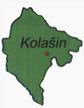                                                   DRUŠTVO   ZA   REVIZIJU                                                                         K O L A Š I N                                 Crna Gora , 81 210 Kolašin Mojkovačka  b.b. e-mail: raciomont@t-com.me ; Ž.R. 510-11971-17 tel. 020 860 941, tel/fax: 020 860 940,mob.tel. 069 413 982 Napomena2014.g. planirano2014.g. ostvarenoIzvršenje %I. Preneseni  dio viška prihoda iz prethodne godine34.595,5834.595,581,00II. Prihodi1.412.904,421.398.963,8299,011. Porezi468.000,00455.201,7597,272. Takse46.300,0040.568,0787,623. Naknade 388.404,42438.278,91112,844. Sredstva Egalizacionog fonda440.000,00434.399,0098,735.Donacije20.000,000,000,006.Uslovne dotacije od budžeta Republike7. Ostali lokalni prihodi45.200,0027.516,0960,888. Kapitalni transferi od budžeta CG9. Primanja od prodaje imovine5.000,003.000,0060,0010. Primanja od zaduživanjaIII. Ukupno sredstva u tekućoj godini  (III) 1.412.904,421.398.963,8299,01IV. Ukupno primici (I+II)1.447.500,001.433.559,4099,04 V.  Raspored prihoda 1. Bruto plate  zaposlenih632.700,00623.570,2998,562. Ostala lična primanja73.000,0069.983,6695,873.Tekuće održavanje 8.100,007.416,9291,574.Rashodi za materijal 119.200,00117.661,7998,715. Rashodi za usluge 39.150,0036.202,2992,476. Renta5.500,005.465,9999,387. Transferi  institucijama , pojedincima , nevladinom i javnom sektoru 166.550,00158.329,1095,068. Ostali izdaci89.900,0086.519,4896,249. Stalna budžetska rezerva3.000,000,000,0010. Tekuća budžetska rezerva7.000,001.000,0014,2911. Kapitalni izdaci178.400,00174.031,9597,5512. Izdaci za otplatu duga(emitovane obveznice)80.500,0080.438,4899,9213. Otplata obaveza iz prethodnog perioda 44.500,0043.822,7598,48Ukupno izdaci:1.447.500,001.404.442,7097,03VI. Višak prihoda29.116,70Екоn.Кlasifik.О п и сPlaniranoОstvarenoIndeks%12345711Porezi468.000,00455.201,7597,27711-1Porez na dohodak fizičkih lica 81.000,0079.928,1798,68711-1-1Porez na lična primanja  75.000,0076.176,64101,57711-1-3Porez na ostala lična primanja 3.000,002.209,1873,64711-1-4Porez na prihode od samostalne djelatnosti 3.000,001.542,3551,41711-3Porez na imovinu320.000,00311.768,9597,43711-3-1Porez na nepokretnosti 260.000,00263.282,92101,26711-3-2Porez na promet nepokretnosti 60.000,0048.486,0380,81711-7Lokalni porezi 67.000,0063.504,6394,78711-7-3Porez na potrošnju , porez na firmu ili naziv i porez na igre sreću i zabavne igre 2.000,00431,9021,60711-7-5Prirez  Porezu  na dohodak fizičkih lica65.000,0063.072,7397,03713Такsе46.300,0040.568,0787,62713-1Lokalne administrativne takse 16.000,0014.115,3888,22713-5Lokalne komunalne takse 23.800,0020.336,3085,45713-5-1Komunalne takse za korišćenje prostora na javnim površinama ili ispred poslovnih prostorija u poslovne svrhe 6.500,006.375,5098,08713-5-5Komunalne takse za  korišćenje reklamnih panoa5.000,003.708,2074,16713-5-6Komunalne takse za korišćenje slobodnih površina za kampove , postavljanje šatora ili druge oblike za privremeno korišćenje 2.000,001.465,6073,28713-5-7Komunalne takse za  držanje i korišćenje čamaca  i splavova na vodi 10.000,008.787,0087,87713-5-8Ostale komunalne takse300,00/0,00713-6Turističke takse  6.500,006.116,3994,10713-6-1Turistička taksa  6.500,006.116,3994,10714Naknade 388.404,42438.278,91112,84714-1Naknade  za korišćenje prirodnih dobara  205.000,00213.738,71104,26714-2-1Naknada za korišćenje šuma  200.000,00213.738,71106,87714-2-4Naknada za korišćenje mineralnih sirovina 5.000,00/0,00714-5Naknada za zakup građ. zemljišta 90.000,0087.647,1797,39714-5-1Naknada za zakup  građ.zemljišta90.000,0087.647,1797,39714-6Naknada za  uređivanje i i izgradnju  građevinskog zemljišta60.000,0058.410,1797,35714-6-1Naknada za  uređivanje i izgradnju  građevinskog zemljišta60.000,0058.410,4997,35714-7Naknada za izgradnju i održavanje  lokalnih  puteva 5.000,00/0,00714-7-1Naknada za izgradnju i održavanje lokalnih  puteva5.000,00/0,00714-8Naknada za puteve 28.000,0025.915,3792,55714-8-4Godišnja naknada pri registraciji6.000,005.507,7091,80714-8-9Naknada za postavljanje cjevovoda, vodovoda, kanalizacije, električnih,telefonskih vodova na javnim površinama22.000,0020.407,6792,76714-9Оstale naknade 404,4252.567,1712998,16714-9-1Оstale naknade404,4252.567,1712998,16715Оstali prihodi 45.200,0027.516,0960,88715-2Novčane kazne i oduzete imovinske koristi1.200,00651,2254,27715-2-1Novčane kazne za prerkršaje koje izriče inspekcija200,00/0,00715-2-5Kamate zbog neblagovremenog plaćanja lokalnih poreza 1.000,00651,2265,12715-3Prihodi koje organi ostvaruju vršenjem svoje djelatnosti 27.000,0024.869,0892,11715-3-1Prihodi od djelatnosti organa 27.000,0024.869,0892,11715-5Оstali prihodi 17.000,001.995,7911,74715-5-4Оstali prihodi17.000,001.995,7911,74721Primici od prodaje imovine5.000,003.000,0060,00721-1-2Prodaja nepokretnosti5.000,003.000,0060,00732Sredstva prenesena iz prethodne godine34.595,5834.595,58100,00732-1-1Sredstva prenesena iz prethodne godine34.595,5834.595,58100,0074Donacije i transferi460.000,00434.399,0094,43741      Donacije20.000,00/741-1-2Tekuće donacije20.000,00/742Transferi440.000,00434.399,0098,73742-6-1Transferi od Egalizacionog fonda440.000,00434.399,0098,73751Pozajmice i  krediti751-1-1Pozajmice i krediti od domaćih finansijskih institucijaUKUPNI PRIMICI:1.447.500,001.433.559,4099,04Екоnomska Кlasifikacija.О п и сPlaniranoОstvarenoIndex12345411Bruto zarade i doprinosi  632.700,00623.570,2998,56411-1-1Neto zarade 302.500,00300.435,8399,32411-2-1Porezi na zarade zaposlenih 48.200,0046.276,6896,01411-3-1Doprinosi na teret zaposlenog 111.400,00109.490,3398,29411-4-1Doprinosi na teret poslodavca 50.400,0048.811,8496,85411-5-1Prirez porezu na dohodak fizičkih lica 6.900,006.016,1087,19411-6-1Оbaveze za neto zarade, poreze i doprinose iz prethodne godine41.100,0040.633,6498,87411-6-2Reprogram duga za poreze i doprinose iz prethodnih godina72.200,0071.905,8799,59412Оstala lična primanja 73.000,0069.983,6695,87412-6-1Naknada skupštinskim odbornicima 51.000,0048.516,4595,13412-6-2Obaveze iz prethodne godine 20.700,0020.603,7599,54412-7-1Оstale naknade1.300,00863,4666,42413Rashodi za materijal  119.200,00117.661,7998,71413-1-1Administrativni  materijal9.800,009.371,1895,62413-3-1Materijal za posebne namjene  6.400,005.652,3088,32413-4-1Rashodi za energiju 88.000,0087.680,3599,64413-5-1Rashodi za  gorivo 12.500,0012.457,9699,66413-5-2Rashodi za  gorivo –čišćenje snijega 500,00500,00100,00413-5-3Rashodi za gorivo -grijanje2.000,002.000,00100,00414Rashodi za  usluge39.150,0036.202,2992,47414-1-1Službena putovanja  4.650,004.440,3095,49414-2-1Reprezentacija 10.900,0010.526,3496,57414-3-1Komunikacione usluge -telefoni 16.400,0014.418,5187,92414-3-2Komunikacione  usluge –poštanske usluge  3.700,003.399,5491,88414-4-1Bankarske usluge 3.000,002.917,6097,25414-8-1Тroškovi  stručnog usavršavanja 500,00500,00100,00415Rashodi za Текuće održavanje8.100,007.416,9291,57415-2-1Текuće održavanje  građevinskih objekata100,00/0,00415-3-1Текuće održavanje opreme 8.000,007.416,9292,71417Renta  5.500,005-465,9999,38417-1-1Zakup prostorija za rad odbornika –klubova 5.500,005.465,9999,38419Оstali izdaci 89.900,0086.519,4896,24419-1-1Rashodi po osnovu ugovora o djelu 32.700,0030.953,8494,66419-4-1Osiguranje 2.500,002.455,8098,23419-6-1Komunalne naknade30.000,0028.961,4396,54419-9-1Ostalo –Proslava dana oslobođenja Žabljaka 3.600,003.554,1098,73419-9-2Ostalo3.400,002.894,3185,13419-9-4Izdaci za izbore15.000,0015.000,00100,00419-9-5Troškovi izborne kampanje2.700,002.700,00100,00431Transferi institucijama , pojedincima , nevladinom i javnom sektoru 166.550,00158.329,1095,06431-2-1Тransferi obrazovanju 3.500,003.428,5397,96431-3-1Transferi institucijama kulture JU „Centar za kulturu“60.000,0060.000,00100,00431-3-2Transferi  J U  centar za kulturu za reprogram dugova po osnovu poreza i doprinosa 7.550,007.550,00100,00431-3-3Transferi  institucijama sporta  3.500,003.281,2993,75431-5-1Тransferi političkim partijama, strankama i udruženjima21.000,0021.000,00100,00431-6-1Тransferi  za jednokratne socijalne pomoći20.000,0012.164,2860,82431-8-1Тransferi pojedincima -stipendije 15.000,0014.905,0099,37431-9-1Transferi turističkoj organizaciji4.000,004.000,00100,00431-9-2Тransferi  Crvenom krstu3.500,003.500,00100,00431-9-3Transferi centru za razvoj durmitorskog područja  2.500,002.500,00100,00431-9-4Тransferi  za manifestaciju-Dani planinskog  cvijeća«1.000,001.000,00100,00432-6-1Transferi DOO Komunalno i Vodovod25.000,0025.000,00100,00441Кapitalni izdaci 178.400,00174.031,9597,55441-2-2Izdaci za lokalnu infrastrukturu 156.800,00153.472,5997,88441-4-4Izdaci za uređenje zemljišta 19.000,0018.459,4697,16441-5-5Izdaci za opremu 1.500,001.069,9071,33441-6-6Izdaci za investiciono održavanje lokalnih puteva  1.100,001.030,0093,6446Оtplata dugova 125.000,00124.261,2399,41461Оtplata emitovanih obveznica 80.500,0080.438,4899,92461-1-1Оtplata  hartija od vrijednosti -emitovanih obveznica80.500,0080.438,4899,92463Оtplata obaveza iz prethodnog perioda 44.500,0043.822,7598,48463-1-1Оtplata obaveza iz prethodnog perioda44.500,0043.822,7598,4847Sredstva rezervi 10.000,001.000,0014,29471-1-1Тekuća budžetska rezerva 7.000,001.000,0014,29472-1-1Stalna budžetska rezerva 3.000,00/0,00UKUPNI  IZDACI :1.447.500,001.404.442,7097,03  КАPITALNI BUDŽET  КАPITALNI BUDŽET  КАPITALNI BUDŽET  КАPITALNI BUDŽET  КАPITALNI BUDŽETОr.Екоn. Екоn. Екоn. кl.кlas.кlas.кlas.О P I S Planirano Оstvareno Indeks%122345679Каpitalni budžet44Каpitalni izdaci178.400,00174.031,9597,55441-2441-2Izdaci za lokalnu infrastrukturu  156.800,00153.472,5997,88441-2-30Vodosnabdijevanje 10.000,009.996,0099,96 441-2-30Vodosnabdijevanje seoskih naselja10.000,009.996,0099,96Vodosnabdijevanje seoskih naselja10.000,009.996,0099,96441-2-80Izrada prjektne dokumentacije61.700,0061.610,5499,86441-2-82Projektovanje i izgradnja fekalne kanalizacije u Durmitorskoj ulici(zaobilaznica)54.000,0053.923,9299,86 441-2-84Projektna dokumentacija za reciklažno dvorište i pretovarnu stanicu7.700,007.686,6299,837.700,007.686,6299,83441-2-90Izrada prostorno –planske dokumentacije85.100,0081.866,0596,20441-2-91Izrada prostorno –planske dokumentacije60.000,0056.851,2594,75441-2-92Izrada urbanističkih projekata po zahtjevima zainteresovanih korisnika 25.100,0025.014,8099,66441-4441-4441-4-40Izdaci za uređenje zemljišta19.000,0018.459,4697,16441-4-41Izuzimanje19.000,0018.459,4697,16441-5441-5441-5-50Izdaci za opremu1.500,001.069,9071,33441-5-52Кompjuterska oprema 1.000,00929,9092,99441-5-53Kancelarijska oprema 500,00140,0028,00441-6441-6441-6-60Оpravka lokalnih puteva 1.100,001.030,0093,644646Оtplata dugova125.000,00124.261,2399,41461-1461-1461-1-10Оtplata  hartija od vrednosti -emitovanih obveznica80.500,0080.438,4899,92461-1-11Otplata hartija od vrijednosti -emitovanih obveznica56.000,0056.000,00100,00461-1-12Otplata kredita 24.500,0024.438,4899,75463-1463-1463-1-10Оtplata obaveza iz prethodnog perioda 44.500,0043.822,7598,48463-1-11Otplata obaveza iz prethodnog perioda15.000,0014.945,2399,63463-1-12Оtplata obaveza Fondu za obeštećenje6.000,005.865,0097,75 463-1-13Оtplata obaveza po osnovu sudskih rješenja 23.500,0023.012,5297,93Оtplata obaveza po osnovu sudskih rješenja 23.500,0023.012,5297,93303.400,00298.293,1898,32SVEGA        :303.400,00298.293,1898,32                                                                                                                                         RednibrojNOVČANI TOK-EKONOMSKA KLASIFIKACIJAPlanI z v r š e nj eI z v r š e nj e                                                                                                                                         RednibrojNOVČANI TOK-EKONOMSKA KLASIFIKACIJAPlanPredhodna godinaTekuća godina12345PRIMICI1Tekući prihodi     (1.1+1.2+1.3+1.4+1.5)947.904,42787.699,72961.564,821.1         Porezi468.000,00449.219,29455.201,751.2         Doprinosi1.3         Takse46.300,0033.341,4540.568,071.4         Naknade388.404,42263.914,59438.278,911.5         Ostali prihodi45.200,0041.224,3927.516,092Primici od otplate kredita3Donacije i transferi460.000,00422.581,76434.399,003.1         Donacije20.000,003.2         Transferi440.000,00422.581,76434.399,00I         Ukupno primici    (1+2+3)1.407.904,421.210.281,481.395.963,82IZDACI4Tekući izdaci967.550,00890.351,23946.820,424.1         Bruto zarade i doprinosi na teret poslodavca632.700,00589.631,58623.570,294.2         Ostala lična primanja73.000,0084.137,1169.983,664.3         Rashodi za materijal 119.200,0095.478,76117.661,79             4.4          Rashodi za  usluge39.150,0034.711,6836.202,29             4.5          Tekuće održavanje8.100,008.370,047.416,924.6         Kamate4.7         Renta5.500,004.683,105.465,994.8         Subvencije4.9         Ostali izdaci89.900,0073.338,9686.519,485Transferi za socijalnu zaštitu1.888,325.1         Prava iz oblasti socijalne zaštite1.888,325.2         Sredstva za tehnološke viškove5.3         Prava iz oblasti penzijskog i invalidskog osiguranja 5.4         Ostala prava iz oblasti zdrastvene zaštite5.5         Ostala prava iz oblasti zdrastvenog osiguranja6Transferi institucijama,pojedincima,nevladinom i javnom sektoru166.550,00168.412,55158.329,107          Pozajmice i krediti8          Otplata garancija9          Rezerve10.000,001.000,00II          Ukupno izdaci  (4+5+6+7+8+9)1.144.100,001.060.652,101.106.149,52III          Neto novčani tok  (I-II)263.804,42149.629,38289.814,30NOVČANI TOK PO OSNOVU INVESTIRANJA10Primici od prodaje nefinansijske imovine5.000,0030.000,003.000,0011Primici od prodaje finansijske imovine12Kapitalni izdaci178.400,00150.306,66174.031,95IVNeto novčani tok po osnovu investiranja  (10+11-12)-173.400,00-120.306,66-171.031,95NOVČANI TOK PO OSNOVU FINANSIRANJA13Pozajmice i krediti100.000,0014Otplata kredita80.500,0082.000,0080.438,4815Otplata obaveza iz predhodnog perioda44.500,0014.998,5543.822,75VNeto novčani tok po osnovu finansiranja (13-14-15)-125.000,003.001,45-124.261,23VI          Povećanje/smanjenje gotovine (III+IV+V)32.324,17-5.478,88VII          Gotovina na početku perioda 34.595,582.271,4134.595,58VIII          Gotovina na kraju perioda (VI+VII)34.595,5829.116,70RednibrojNOVČANI TOK-FUNKCIONALNA KLASIFIKACIJAPlanI z v r š e nj e I z v r š e nj e RednibrojNOVČANI TOK-FUNKCIONALNA KLASIFIKACIJAPlanPredhodna godinaTekuća godina12345PRIMICI1Tekući prihodi     (1.1+1.2+1.3+1.4+1.5)947.904,42787.699,72961.564,821.1       Porezi468.000,00449.219,29455.201,751.2       Doprinosi1.3       Takse46.300,0033.341,4540.568,071.4       Naknade388.404,42263.914,59438.278,911.5       Ostali prihodi45.200,0041.224,3927.516,092Primici od otplate kredita3Donacije i transferi  (3.1+ 3.2)460.000,00422.581,76434.399,003.1       Donacije20.000,003.2       Transferi440.000,00422.581,76434.399,00I       Ukupno primici    (1+2+3)1.407.904,421.210.281,481.395.963,82IZDACI 4Opšte javne službe1.144.100,001.060.652,101.106.149,52 5Odbrana 6Javni red i bezbjednost 7Ekonomski poslovi 8Zaštita životne sredine 9Poslovi stanovanja i zajednice10Zdrastvo11Sport,kultura i religija12Obrazovanje13Socijalna zaštitaII       Ukupno izdaci  (4+5+6+7+8+9+10+11+12+13)1.144.100,001.060.652,101.106.149,52III              Neto novčani tok  (I-II)263.804,42149.629,38289.814,30NOVČANI TOK PO OSNOVU INVESTIRANJA14Primici od prodaje nefinansijske imovine5.000,0030.000,003.000,0015Primici od prodaje finansijske imovine16Kapitalni izdaci178.400,00150.306,66174.031,95IV       Neto novčani tok po osnovu investiranja  14+15-16)-173.400,00-120.306,66--171.031,95NOVČANI TOK PO OSNOVU FINANSIRANJA17Pozajmice i krediti100.000,0018Otplata kredita80.500,0082.000,0080.438,4819Otplata obaveza iz predhodnog perioda44.500,0014.998,5543.822,75V       Neto novčani tok po osnovu finansiranja (17- 18-19)-125.000,003.001,45-124.261,23VI       Povećanje/smanjenje gotovine (III+IV+V)32.324,17-5.478,88VII       Gotovina na početku perioda34.595,582.271,4134.595,58VIII       Gotovina na kraju perioda (VI+VII)34.595,5829.116,70Redni brojOPISStanje obaveza na dan 31.12. predhodne godineStanje obaveza na kraju izvještajnog perioda12341Obaveze za tekuće izdatke  (1.1+1.2+1.3)313.145,22153.613,151.1Obaveze za bruto zarade i doprinose na teret poslodavca256.117,27143.577,761.2Obaveze za ostala lična primanja19.629,95661,401.3Obaveze za ostale tekuće izdatke37.398,009.373,992Obaveze po transferima za socijalnu zaštitu3Obaveze za transfere institucijama,pojedincima i kreditima4Obaveze za kapitalne izdatke16.020,5 046.157,075Obaveze po pozajmicama i kreditima6Obaveze po osnovu otplate dugova17.162,003.340,757Obaveze iz rezervi8Stanje obaveza na kraju godine (1+2+3+4+5+6+7)346.327,72203.110,97računiračuniračuniračuniOPISPlanIzvršenje uuporednom periodu predhodne godineIzvršenje u navedenom periodu tekuće godine7PRIMICI982.500,00789.971,13996.160,4071Tekući prihodi947.904,42787.699,72961.564,82711    Porezi468.000,00449.219,29455.201,757111         Porez na dohodak fizičkih lica81.000,0089.671,2179.928,177112         Porez na dobit pravnih lica 7113         Porez na imovinu320.000,00265.967,79311.768,957114         Porez na dodatu vrijednost 7115         Akcize7116         Porez na međunarodnu trgovinu i transakcije7117         Lokalni porezi67.000,0093.580,2963.504,637118         Ostali republički porezi712    Doprinosi7121         Doprinosi za penzijsko i invalidsko osiguranje7122         Doprinosi za zdrastveno osiguranje7123         Doprinosi za osiguranje od nezaposlenosti7124         Ostali doprinosi713    Takse46.300,0033.341,4540.568,077131         Administrativne takse16.000,004.998,9014.115,387132         Sudske takse7133         Boravišne takse7134         Registracione takse7135         Lokalne komunalne takse23.800,0022.883,4420.336,307136         Ostale takse6.500,005.459,116.116,39714    Naknade388.404,42263.914,59438.278,917141         Naknade za korišćenje dobara od opšteg interesa1.791,157142         Naknade za korišćenje prirodnih dobara205.000,00143.855,00213.738,717143         Ekološke naknade 7144         Naknade za priređivanje igara na sreću7145         Naknade za korišćenje građevinskog zemljišta90.000,0022.061,4087.647,177146         Naknade za uređivanje i izgradnju građevinskog    zemljišta60.000,0039.908,1058.410,497147         Naknade za izgradnju i održavcanje lokalnih puteva5.000,0030.685,617148         Naknade za puteve28.000,005.613,3325.915,377149         Ostale naknade404,4220.000,0052.567,17715    Ostali prihodi45.200,0041.224,3927.516,097151         Prihodi od kapitala7152         Novčane kazne i oduzete imovinske koristi1.200,00851,75651,227153         Prihodi koje organi ostvaruju vršenjem svoje djelatnosti27.000,0035.603,4724.869,087154         Samodoprinosi 7155         Ostali prihodi17.000,004.769,171.995,7973    Primici od otplate kredita i sredstva prenesena iz predhodne     godine34.595,582.271,4134.595,58731         Primici od otplate  kredita732         Sredstva prenesena iz predhodne godine34.595,582.271,4134.595,584IZDACI’1.447.500,001.307.957,311.404.442,7041       Tekući izdaci967.550,00890.351,23946.820,42411               Bruto zarade i doprinosi na teret poslodavca632.700,00589.631,58623.570,294111                        Neto zarada328.000,00290.679,66324.352,784112                        Porez na zarade66.200,0063.528,0264.398,874113                        Doprinosi na teret zaposlenog158.000,00158.680,60156.760,814114                        Doprinosi na teret poslodavca71.500,0070.380,2469.685,854115                        Opštinski prirez9.000,006.363,068.371,98412                   Ostala lična primanja73.000,0084.137,1169.983,66413                   Rashodi za materijal 119.200,0095.478,76117.661,79414                   Rashodi za usluge39.150,0034.711,6836.202,29415                   Tekuće održavanje8.100,008.370,047.416,92416                   Kamate417                   Renta5.500,004.683,105.465,99418                   Subvencija419                   Ostali izdaci89.900,0073.338,9686.519,4842       Transferi  za socijalnu zaštitu 1.888,32421                   Prava iz oblasti socijalne zaštite1.888,32422                   Sredstva za tehnološke viškove423                   Prava iz oblasti penzijskog i invalidskog osiguranja 424                   Ostala prava iz oblasti zdrastvene zaštite 425                   Ostala prava iz oblasti zdrastvenog osiguranja43       Transferi inst. pojedincima, nevladinim  i javnim sektoru166.550,00168.412,55158.329,104314311                  Transferi za zdravstvenu zaštitu4314312                  Transferi obrazovanju3.500,003.078,413.428,534314313                  Transferi  institucijama kulture i sporta      71.050,0069.362,0070.831,294314314                  Transferi  nevladinim organizacijama4314315                  Transferi političkim partijama ,strankama i udruženjima21.000,0032.200,0021.000,004314316                  Transferi za jed nokratne  socijalne pomoći20.000,004.957,1412.164,284314317                  Transferi za  lična primanja pripravnika4314318                  Ostali transferi pojedincima15.000,0016.665,0014.905,004314319                  Ostali transferi institucijama11.000,09.150,0011.000,004324324                 Transferi opštinama4324325                 Transferi budžetu države4324326                 Transferi javnim preduzećima25.000,0033.000,0025.000,0044       Kapitalni izdaci178.400,00150.306,66174.031,95441                   Kapitalni izdaci178.400,00150.306,66174.031,9545       Pozajmice i krediti46462       Otplata garancija464634630       Otplata obaveza iz predhodnih godina (dio)44.500,0014.998,5543.822,7547       Rezerve10.000,001.000,00Suficit/Deficit34.595,5829.116,70Finansiranje    Domaće finansiranje757517511                   Pozajmice i krediti iz domaćih izvora100.000,00464614611                   Otplata dugova80.500,0082.000,0080.438,484634630                  Promjena (smanjenje) neto obaveza iz predhodnog perioda       Inostrano finansiranje      Krediti i hartije od vrijednosti757517512                    Pozajmice i krediti   iz inostranih izvora464614612                     Otplata dugova74741        Donacije20.000,072        Prihodi od prodaje imovine5.000,0030.000,003.000,0074742Transferi440.000,00422.581,76434,399,00Povećanje/smanjenje depozita34.595,5829.116,70Planirani prihodi i RashodiOstvarenoOstvarenje   u %Prihodi1.447.500,001.433.559,4099,04%Rashodi1.447.500,001.404.442,7097,03%Redni brojOpisIznos u EUR-imaStruktura u %1.Donacije 0,000,00%2.Transferi434.399,0030,31%3.Zajednički prihodi347.660,6124,25%4.Sopstveni prihodi616.904,2143,03%5.Pozajmice i krediti0,000,00%6.Prenesena sredstva iz 2013.g.34.595,582,41%6.UKUPNO:1.433.559,40100,00%Redni brojOpisPlaniranoIznos u EUR-imaOstvarenoIznos u EUR-imaIzvršenje u%1.Donacije 20.000,000,000,00%2.Transferi 440.000,00434.399,0098,72%3.Zajednički prihodi352.200,00347.660,6198,71%4.Sopstveni prihodi600.704,42616.904,21102,70%5.Pozajmice i krediti0,000,000,00%6.Prenesena sredstva iz 2013.g.34.595,5834.595,58100,00%6.UKUPNO:1.447.500,001.433.559,4099,04%OpisPlanirano u 2014.g. Ostvareno u 2014.g.Ostvarenje u %Porezi lokal.samouprave327.000,00326.787,5599,94%Takse46.300,0040.568,07  87,62%Naknade177.404,42219.032,50123,46%Ostali prihodi45.000,0027.516,0961,15%Prihodi od prodate imovine5.000,003.000,0060,00%Ukupno:600.704,42616.904,21102,70%Naziv2014.g.Planirano2014.g.Ostvareno2014.g.Izvršenje %1. Porez na potrošnju, porez na firmu ili naziv, porez od igara na sreću2.000,00431,90  21,60%2. Porez na nepokretnosti260.000,00263.282,92101,26%3. Prirez porezu na dohodak fizičkih lica65.000,0063.072,73   97,03%Ukupno:327.000,00326.787,5599,94%Naziv 2014.gPlanirano2014.g.Ostvareno2014.g.Izvršenje u%1. Lokalne administrativne takse16.000,0014.115,3888,22%2. Lokalne komunalne takse23.800,0020.336,3085,45%3. Turističke takse6.500,006.116,3994,10%Ukupno:46.300,0040.568,07  87,62%Naziv2014.g.Planirano2014.g.OstvarenoIzvršenje %Naknada za uređenje građevinskog zemljišta60.000,0058.410,4997,35%Naknada za korišćenje gradskog građevinskog zemljišta-zakup90.000,0087.647,17 97,39%Naknada za lokalne puteve5.000,00/0,00%Naknada za postavljenje cjevovoda,vodovoda, kanalizacije,električnih i telefonskih  vodova na javnim površinama22.000,0020.407,6792,76%Ostale naknade404,4252.567,17 12.998,16% Ukupno:177.404,42219.032,50123,46%Naziv2014.g.Planirano2014.g.OstvarenoIzvršenje %1. Prihodi od kamata zbog neblagovremenog plaćanja  1.000,00651,2265,12%2. Prihodi  koje organi ostvaruju vršenjem svoje djelatnosti27.000,0024.869,0892,11%3.Ostali prihodi17.000,001.995,7911,74%Ukupno:45.000,0027.516,0961,15%Naziv2014.g.Planirano2014.g.OstvarenoIzvršenje %Prihodi od prodaje imovine5.000,003.000,0060,00%Ukupno:5.000,003.000,0060,00%Naziv2014.g.Planirano2014.g.OstvarenoIzvršenje %1. Porez na dohodak fizičkih lica i ostala lična primanja75.000,0076.176,64101,57%2.Porez na ostala lična primanja 3.000,002.209,1873,64%3.Porez na prihode od samostalne djelatnosti3.000,001.542,3551,41%4. Porez na promet nepokretnosti60.000,0048.486,0380,81%5. Koncesione naknade205.000,00213.738,71104,26%6. Godišnja naknada pri registraciji 6.000,005.507,7091,80% 7. Novčane kazne izrečene u prekršajnom postupku200,000,000,00%Ukupno:352.200,00347.660,6198,71%Naziv2014.g.Planirano2014.g.Ostvareno2014.g.Izvršenje1. Donacije 20.000,000,000,00%Ukupno:20.000,000,000,00%Naziv2014.g.Planirano2014.g.Ostvareno2014.g.Izvršenje1.Transferi od Egalizacionog fonda440.000,00434.399,0098,73%Ukupno:     440.000,00434.399,0098,73%Naziv2014.g.Planirano2014.g.Ostvareno2014.g.Izvršenje1. Primanja od zaduženja(pozajmice i krediti)0,000,000,00%Ukupno:Naziv2014.g.Planirano2014.g.Ostvareno2014.g.Izvršenje1. Sredstva prenesena iz prethodne godine34.595,5834.595,58100,00%Ukupno:34.595,5834.595,58100,00%Dug-2013Zaduženo u 2014.g.Naplaćeno 2014.g.NenaplaćenoNa dan 31.12.2014.g.Porez na potrošnju0,000,00 Porez na firmu0,000,00Porez od igara na sreću0,000,00Naknada za  građevinsko zemljište13.166,5782.240,0087.647,177.759,40komunalne  takse                                                                    2.675,1038.950,0040.643,87981,23Naknada za komunalno opremanje građ. Zem.              222.374,1929.226,6058.410,49193.190,30Porez na nepokretnosti335.979,88341.851,48263.282,92414.548,44Ukupno:574.195,74492.268,08449.984,45616.479,37Naziv2014.g.Planirano2014.g.Ostvareno2014.g.Izvršenje1. Tekući rashodi967.550,00946.820,4297,86%2. Transferi za socijalnu zaštitu i otpremnine za tehnološke viškove0,000,000,00%3. Transferi institucijama pojed. Nevl. i javnom sek.166.550,00158.329,1095,06%4. Kapitalni izdaci178.400,00174.031,9597,55%5. Otplata dugova125.000,00124.261,2399,41%6. Rezerve10.000,001.000,0010,00%Ukupno:1.447.500,001.404.442,7097,03%Red.brojNaziv2014.g.Planirano2014.g.Ostvareno2014.g.Izvršenje1.Bruto zarade zaposlenih632.700,00623.570,2998,56%2.Ostala lična primanja73.000,0069.983,6695,87%3.Rashodi za materijal 119.200,00117.661,7998,71%4.Rashodi za usluge39.150,0036.202,2992,47%5.Tekuće održavanje8.100,007.416,9291,57%6. Zakup objekata5.500,005.465,9999,38%7.Ostali izdaci 89.900,0086.519,4896,24%Ukupno:967.550,00946.820,4297,86%Naziv2014.g.Planirano2014.g.Ostvareno2014.g.Izvršenje1. Boračko invalidska zaštita0,000,000,00%Ukupno:0,000,000,00%Naziv2014.g.Planirano2014.g.Ostvareno2014.g.Izvršenje %1. Transferi obrazovanju3.500,003.428,5397,96%2. Transferi JU Centru za kulturu 60.000,0060.000,00100,00%3. Transferi JU Centru za kulturu za reprogram duga po osnovu poreza i doprinosa7.550,007.550,00100,00%4.Transferi institucijama sporta3.500,003.281,2993,75%5. Transferi polit. Partijama,strankama i udruženjima21.000,0021.000,00    100,00%6. Transferi za jednokratne soc. pomoći20.000,0012.164,2860,82%7. Transferi pojedincima-stipendije15.000,0014.905,0099,37%8. Transferi turističkoj organizaciji4.000,004.000,00100,00%9. Transferi Crvenom krstu3.500,003.500,00100,00%10.Transferi centru za razvoj durmitorskog područja 2.500,002.500,00100,00%11. transferi za manifestaciju ,,Dani planinskog cvijeća“1.000,001.000,00100,00%12.Transferi  DOO Komunalno i Vodovod25.000,0025.000,00100,00%Ukupno:166.550,00158.329,1095,06%Red.brojNaziv2014.g.Planirano2014.g.Ostvareno2014.g.Izvršenje u %1.Vodosnadbijevanje seoskih naselja10.000,009.996,0099,96%2.Projektovanje i izgradnja fekalne kanalizacije u Durmitorskoj ulici (zaobilaznica)54.000,0053.923,9299,86%3.Projektna dokumentacija za reciklažno dvorište i pretovarnu stanicu7.700,007.686,6299,83%4.Izrada prostorno planske dokumentacije60.000,0056.851,2594,75%5.Izrada urbanističkih projekata po zahtjevima zainteresovanih korisnika25.100,0025.014,8099,66%6.Izuzimanje 19.000,0018.459,4697,16%7.Kompjuterska oprema1.000,00929,9092,99%8.Kancelarijska oprema500,00140,0028,00%9.Opravka lokalnih puteva1.100,001.030,0093,64%Ukupno:178.400,00174.031,9597,55%Red.brojNaziv2014.g.Planirano2014.g.Ostvareno2014.g.Izvršenje u %1.Otplata hartija od vrijednosti- emitovanih obveznica 56.000,0056.000,00100,00%2.Otplata kredita24.500,0024.438,4899,75%2.Otplata obaveza  iz prethodnog perioda15.000,0014.945,2399,63%3.Otplata obaveza  Fondu za obeštećenje6.000,005.865,0097,75%4.Otplata obaveza po osnovu sudskih rješenja23.500,0023.012,5297,93%Ukupno:125.000,00124.261,2399,41%Red.brojNaziv2014.g.Planirano2014.g.Ostvareno2014.g.Izvršenje u %1.Tekuća Budžetska rezerva7.000,00     1.000,00   14,29%2.Stalna Budžetska rezerva3.000,00       0,00    0,00%Ukupno:10.000,00       0,00   10,00% Ekonomska klasifikacijaOpisIznos411Bruto zarade i doprinosi na teret poslodavca143.577,76411-6-2Reprogram duga za poreze i doprinose iz prethodnih godina143.577,76411-6-21Porez na zarade zaposlenih29.008,02411-6-22Doprinosi na teret zaposlenih76.778,41411-6-23Doprinosi na teret poslodavca37.791,33Poreska uprava412Ostala lična primanja661,40412-6Naknade skupštinskim odbornicima661,40Naknade skupštinskim odbornicima-dnevnice za članove odbora, radnih tijela413Rashodi za materijal5.616,76413-11Administrativni materijal916,63Pljevaljska knjižara-Pljevlja782,50Knjižara ,,Golden Page“ Žabljak40,70,,Voli Trade“ DOO-Podgorica35,18,,Kastex“-Podgorica29,75,,Fotolab“ Nikšić28,50413-31Materijal za posebne namjene821,10,,Sfida“ DOO Podgorica821,10431-41Rashodi za energiju751,91„Elektroprivreda Crne Gore“ AD Nikšić751,91431-51Rashodi za gorivo3.127,12,,Jugopetrol“  AD Kotor30,00,,Montenegro bonus“ Cetinje3.097,12414	Rashodi za usluge1.625,67414-11Službena putovanja250,80Službena putovanja250,80414-21Reprezentacija1.101,32STR“Jovana“ Žabljak“503,85SUR „Luna“ Žabljak395,25„Voli trade“ DOO Podgorica23,72„Bjelobor“ DOO Žabljak178,50414-32Komunikacione usluge-poštanske usluge273,55Pošta Crne Gore-Podgorica273,55415Rashodi za tekuće održavanje opreme424,59415-31Tekuće održavanje opreme424,59„Biromont“ Podgorica419Ostali izdaci1.306,97419-11Izdaci po osnovu ugovora o djelu537,97Komisija za rješavanje stambenih potreba službenika organa lokalne uprave419-92Ostalo769,00„Nova Pobjede“ Podgorica411,00Štete358,00431Transferi institucijama,pojedincima,nevladinim oraganizacijama i javnom sektoru400,00431-61Transferi za jednokratne socijalne pomoći400,00411Kapitalni izdaci46.157,07441-2-30Vodosnabdijevanje seoskih naselja2.749,50DOO,,Komunalno i vodovod“-Žabljak441-2-80Izrada projektne dokumentacije31.907,57„Intermost“-Podgorica21.014,58„Interprojekt“ DOO-Podgorica1.785,00„Put Inženjering“-Podgorica3.500,00„Monte sigma“-Podgorica3.735,99„Javel CG“ DOO-Danilovgrad1.872,00441-2-90Izrada prostorno planske dokumentacije10.000,00AG Infoplan DOO- Nikšić441-4-40Izdaci za uređenje zemljišta1.500,00Izuzimanje1.500,00463Otplata obaveza iz prethodnog perioda3.340,45463-1Otplata obaveza po osnovu sudskih rješenja3.340,45Ukupno:203.110,97R.br.Organi upraveBroj zap.1.Služba Predsjednika Opštine    62.Skupština opštine – Predsjenik skupštine i Služba Skupštine  53.Sekretarijat za  finansije   i ekonomski razvoj.74.Sektetarijat za uređenje prostora , zaštitu životne sredine i komunalno stambene poslove95.Sekretarijat za upravu i društvene djelatnosti. 116.Služba Glavnog administratora  27.Služba zaštite 108.Agro biznis  info centar   2UKUPNO:521234567891011NamjenaSlužba Predsjednika OpštinePredsjednik Skupštine iSkupštinska Služba Sekretarijat za  finansijei ekonomski razvojSekretarijat za uređenje, prostora zaštitu životne sredine  i kmounalno stambene posloveSekretarijat za upravu i društvene djelatnostiSlužba glavnog administratoraSlužba zaštiteAgro biznis info centarKapitalni budžetOtplata dugova(emitovanih obvezn. I kredita)OtplataObaveza iz ranijeg periodaUKUPNO:1+2+3+4+5+6+7+ 9+10+11Izdaci za  bruto plate i naknadePlaniranoOstvareno89.600,0088.223,5280.100,0078.740,44107.800,00106.810,75105.700,00104.022,74102.100,00101.019,3237.900,0037.173,3590.600,0089.349,1718.900,0018.231,00Troškovi materijala  PlaniranoOstvareno10.500,0010.108,644.500,004.252,8190.400,0089.943,513.200,002.981,843.000,002.936,341.200,001.050,525.100,005.089,971.300,001.298,16Ostala lična primanjaPlaniranoOstvareno200,00     0,0071.900,0069.120,20900,00863,46Tekuće održavanjePlaniranoOstvareno1.200,001.144,586.900,006.272,34Rashodi za uslugePlaniranoOstvareno13.500,0012.659,166.100,005.605,863.550,003.261,484.000,003.700,218.800,008.212,281.850,001.692,69600,00447,92750,00622,69Ostali izdaciPlaniranoOstvareno 4.200,003.888,816.200,006.071,9755.400,0054.180,7220.000,0018.802,904.100,003.575,08TransferiPlanirano Ostvareno 20.000,0012.164,2821.000,0021.000,006.500,006.500,0025.000,0025.000,0094.050,0093.664,82Kapitalni izdaciPlaniranoOstvareno 178.400,00174.031,95RezervePlaniranoOstvareno 10.000,001.000,00Otplata dugaPlaniranoOstvareno80.500,0080.438,4844.500,0043.822,75Zakup prostorijaPlaniranoostvareno5.500,005.465,99Izdaci za  otpremninePlaniranoOstvarenoUkupno:PlaniranoOatvareno138.000,00127.044,41196.500,00191.401,85281.450,00268.832,26157.900,00154.507,69212.050,00209.407,8440.950,0039.916,5696.300,0094.887,0620.950,0020.151,85178.400,00174.031,9580.500,0080.438.4844.500,0043.822,751.447.500,001.404.442,70Izvještaj o budžetskom zaduženju Opštine Žabljak za 2014.g.                                                   OBRAZAC BUZIzvještaj o budžetskom zaduženju Opštine Žabljak za 2014.g.                                                   OBRAZAC BUZIzvještaj o budžetskom zaduženju Opštine Žabljak za 2014.g.                                                   OBRAZAC BUZIzvještaj o budžetskom zaduženju Opštine Žabljak za 2014.g.                                                   OBRAZAC BUZIzvještaj o budžetskom zaduženju Opštine Žabljak za 2014.g.                                                   OBRAZAC BUZIzvještaj o budžetskom zaduženju Opštine Žabljak za 2014.g.                                                   OBRAZAC BUZIzvještaj o budžetskom zaduženju Opštine Žabljak za 2014.g.                                                   OBRAZAC BUZIzvještaj o budžetskom zaduženju Opštine Žabljak za 2014.g.                                                   OBRAZAC BUZIzvještaj o budžetskom zaduženju Opštine Žabljak za 2014.g.                                                   OBRAZAC BUZIzvještaj o budžetskom zaduženju Opštine Žabljak za 2014.g.                                                   OBRAZAC BUZRedni brojVrsta zaduženjaIznos zaduženja opštine na kraju IV kvartalaIznos zaduženja opštine na kraju IV kvartalaIznos zaduženja opštine na kraju IV kvartalaIznos zaduženja opštine na kraju IV kvartalaIznos zaduženja javnih preduzeća na kraju IV kvartalaIznos zaduženja javnih preduzeća na kraju IV kvartalaIznos zaduženja javnih preduzeća na kraju IV kvartalaIznos zaduženja javnih preduzeća na kraju IV kvartalaUgovoreni iznos sredstava Iznos povučenih sredstava Iznos otplaćenog duga po glavnici Stanje duga Ugovoreni iznos sredstava Iznos povučenih sredstava Iznos otplaćenog duga po glavnici Stanje duga IDomaći dug259.733,8073.579,16186.154,6410.000,007.051,202.948,801Krediti 91.733,8017.579,1674.154,64aKratkoročni (glavnica)10.000,007.051,202.948,80bDugoročni (glavnica)91.733,8017.579,1674.154,642Obveznice168.000,0056.000,00112.000,00IIInostrani dug1KreditiaKratkoročni (glavnica)bDugoročni (glavnica)2Obveznice     UKUPNO (I+II)     UKUPNO (I+II)259.733,8073.579,16186.154,6410.000,007.051,202.948,80IIIDomaće garancijeIVInostrane garancijeUKUPNO IZDATE GARANCIJE (III+IV)UKUPNO IZDATE GARANCIJE (III+IV)                              S  A  D  R  Ž  A  J  :                              S  A  D  R  Ž  A  J  :St.Izvještaj revizora2Budžet Opštine ŽabljakOpšti dio3Prihodi 5Izvodi 7Kapitalni budžet9Izvještaj o novčanim tokovima11Izvještaj o neizmirenim obavezama13Izvještaj o konsolidovanoj javnoj potrošnji14Predmet, cilj i obim revizije17Planirani prihodi19Rashodi27 Organizacija Lokalne uprave33Sudski sporovi35Zaduženje Budžeta35